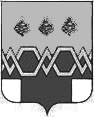 С О Б Р А Н И Е           Д Е П У Т А Т О ВМ А К С А Т И Х И Н С К О Г О       Р А Й О Н АТ В Е Р С К О Й    О Б Л А С Т И                                                             РЕШЕНИЕ                                                                                                                                                                              От  30.07.2020 г.                                                                                                      № 127О присвоении звания «Почётный  гражданин Максатихинского    района»	На основании пункта 4 статьи 2 Устава муниципального образования Тверской области «Максатихинский район», Положения о присвоении звания «Почётный гражданин Максатихинского района», утвержденного решением Собрания депутатов Максатихинского района от 28 апреля 2014 года №64,   Собрание депутатов Максатихинского района РЕШИЛО:1. Присвоить звание «Почётный гражданин Максатихинского района»  - Половецкой Галине Алексеевне, 14.02.1947 г.р. – директору  Муниципального казенного учреждения культуры «Максатихинский краеведческий музей имени Антона Ефимовича Смусенка» Максатихинского района Тверской области.2. Настоящее решение подлежит обнародованию в порядке, установленном для официального обнародования решений Собрания депутатов Максатихинского района, а также размещению на официальном сайте администрации Максатихинского района в информационно-телекоммуникационной сети «Интернет». Глава Максатихинского района                                                                    К.Г.ПаскинПредседатель Собрания депутатовМаксатихинского района                                                         	        Н.А.Кошкаров